IfDavid Gates 1971 (as recorded by Bread)or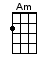 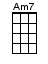 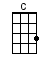 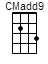 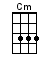 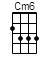 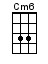 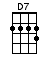 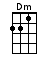 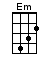 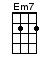 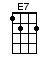 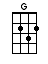 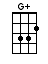 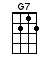 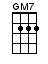 INTRO:  / 1 2 3 4 /[G] / [Gmaj7] / [G7] / [CMadd9] /[Cm] / [G] / [Cm6] / [D7]If a [G] picture paints a [Gmaj7] thousand wordsThen [G7] why can't I paint [C] youThe [Cm] words will never [G] showThe [Cm6] you I've come to [D7] knowIf a [G] face could launch a [Gmaj7] thousand shipsThen [G7] where am I to [CMadd9] goThere's [Cm] no one home but [G] youYou're [Cm6] all that's left me [D7] toAnd [Em] when my [G+] loveFor [Em7] life is running [Am7] dryYou [Dm] come and [E7] pour your-[Am]self on [D7] meIf a [G] man could be two [Gmaj7] placesAt one [G7] time I'd be with [C] youTo-[Cm]morrow and to-[G]dayBe-[Cm6]side you all the [D7] wayIf the [G] world should stop re-[Gmaj7]volvingSpinning [G7] slowly down to [CMadd9] dieI'd [Cm] spend the end with [G] youAnd [Cm6] when the world was [D7] throughThen [Em] one by [G+] oneThe [Em7] stars would all go [Am7] outThen [Dm] you and [E7] IWould [Am] simply [D7] fly a-[G]way [CMadd9] / [Cm6] / [G]www.bytownukulele.ca